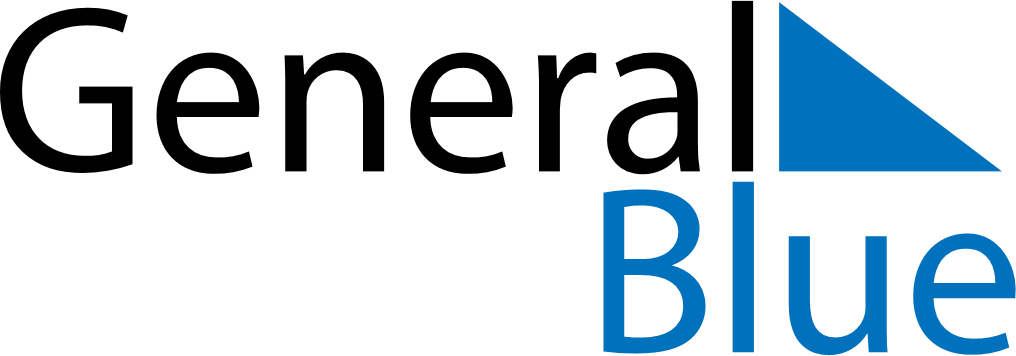 May 2024May 2024May 2024May 2024May 2024May 2024Sandnessjoen, Nordland, NorwaySandnessjoen, Nordland, NorwaySandnessjoen, Nordland, NorwaySandnessjoen, Nordland, NorwaySandnessjoen, Nordland, NorwaySandnessjoen, Nordland, NorwaySunday Monday Tuesday Wednesday Thursday Friday Saturday 1 2 3 4 Sunrise: 4:25 AM Sunset: 9:47 PM Daylight: 17 hours and 22 minutes. Sunrise: 4:21 AM Sunset: 9:51 PM Daylight: 17 hours and 29 minutes. Sunrise: 4:17 AM Sunset: 9:55 PM Daylight: 17 hours and 37 minutes. Sunrise: 4:13 AM Sunset: 9:58 PM Daylight: 17 hours and 45 minutes. 5 6 7 8 9 10 11 Sunrise: 4:09 AM Sunset: 10:02 PM Daylight: 17 hours and 52 minutes. Sunrise: 4:05 AM Sunset: 10:06 PM Daylight: 18 hours and 0 minutes. Sunrise: 4:01 AM Sunset: 10:10 PM Daylight: 18 hours and 8 minutes. Sunrise: 3:57 AM Sunset: 10:14 PM Daylight: 18 hours and 16 minutes. Sunrise: 3:53 AM Sunset: 10:18 PM Daylight: 18 hours and 24 minutes. Sunrise: 3:49 AM Sunset: 10:21 PM Daylight: 18 hours and 32 minutes. Sunrise: 3:45 AM Sunset: 10:25 PM Daylight: 18 hours and 40 minutes. 12 13 14 15 16 17 18 Sunrise: 3:41 AM Sunset: 10:29 PM Daylight: 18 hours and 48 minutes. Sunrise: 3:37 AM Sunset: 10:33 PM Daylight: 18 hours and 56 minutes. Sunrise: 3:33 AM Sunset: 10:37 PM Daylight: 19 hours and 4 minutes. Sunrise: 3:29 AM Sunset: 10:41 PM Daylight: 19 hours and 12 minutes. Sunrise: 3:25 AM Sunset: 10:45 PM Daylight: 19 hours and 20 minutes. Sunrise: 3:21 AM Sunset: 10:50 PM Daylight: 19 hours and 28 minutes. Sunrise: 3:17 AM Sunset: 10:54 PM Daylight: 19 hours and 36 minutes. 19 20 21 22 23 24 25 Sunrise: 3:13 AM Sunset: 10:58 PM Daylight: 19 hours and 44 minutes. Sunrise: 3:09 AM Sunset: 11:02 PM Daylight: 19 hours and 52 minutes. Sunrise: 3:05 AM Sunset: 11:06 PM Daylight: 20 hours and 1 minute. Sunrise: 3:01 AM Sunset: 11:10 PM Daylight: 20 hours and 9 minutes. Sunrise: 2:57 AM Sunset: 11:15 PM Daylight: 20 hours and 17 minutes. Sunrise: 2:53 AM Sunset: 11:19 PM Daylight: 20 hours and 26 minutes. Sunrise: 2:49 AM Sunset: 11:23 PM Daylight: 20 hours and 34 minutes. 26 27 28 29 30 31 Sunrise: 2:44 AM Sunset: 11:28 PM Daylight: 20 hours and 43 minutes. Sunrise: 2:40 AM Sunset: 11:32 PM Daylight: 20 hours and 51 minutes. Sunrise: 2:36 AM Sunset: 11:37 PM Daylight: 21 hours and 0 minutes. Sunrise: 2:32 AM Sunset: 11:41 PM Daylight: 21 hours and 9 minutes. Sunrise: 2:27 AM Sunset: 11:46 PM Daylight: 21 hours and 18 minutes. Sunrise: 2:23 AM Sunset: 11:50 PM Daylight: 21 hours and 27 minutes. 